Справкао работе с обучающимися  МКОУ «Н-Дженгутаевская СОШ»по  предупреждению  дорожно-транспортных происшествийВ  целях предупреждения  дорожно-транспортных  происшествий   с обучающимися, а также  в формировании устойчивых навыков  соблюдения  и выполнения правил  дородного движения в школе проводится  определённая  работа:разработан  план мероприятий  по  выполнению целевой  программы по  безопасности дорожного движения на 2017-2018 уч.год и утверждён  директором школы;оформлен  уголок безопасности  дорожного движения  на первом  этаже школы;оформлен  и установлен банер у дороги  «Внимание дети»;приказом  директора  школы  утверждён  список членов  ЮИД и  план  работы  отряда;учителями и  классными  руководителями  постоянно  проводятся  беседы,  классные  часы о  правилах  уличного  движения;инспектором  по пропаганде  дорожного движения ОГИБДД   МВД по Буйнакскому  району Акаевым Д.А. ,инспектором ПДН Казиевым Д.К., испектором  села Умаевым И.А.  проводятся беседы с обучающими  1 -11 классов  по предупреждению дорожно- транспортных  происшествий. 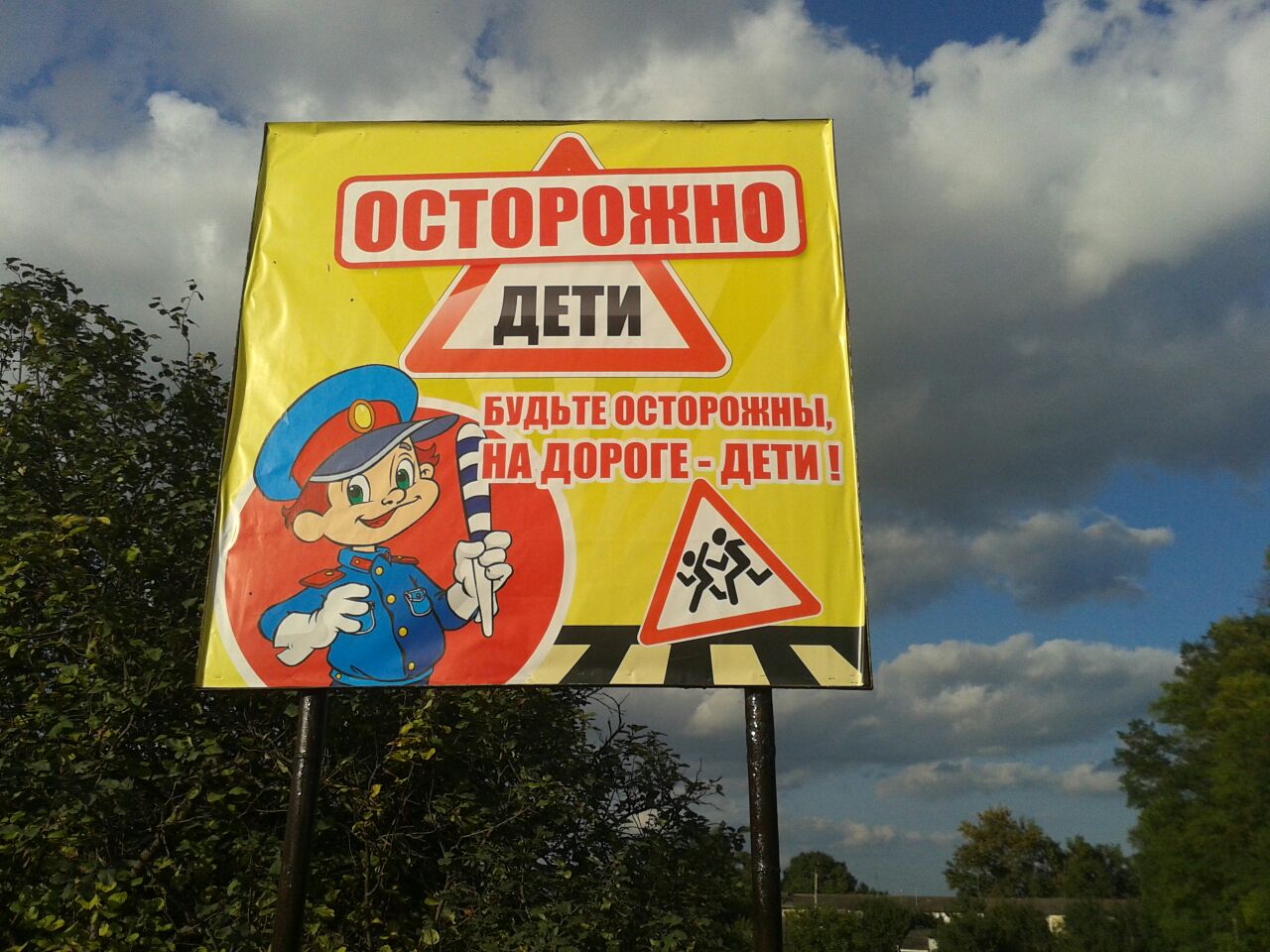 Баннер у дороги  «Внимание дети»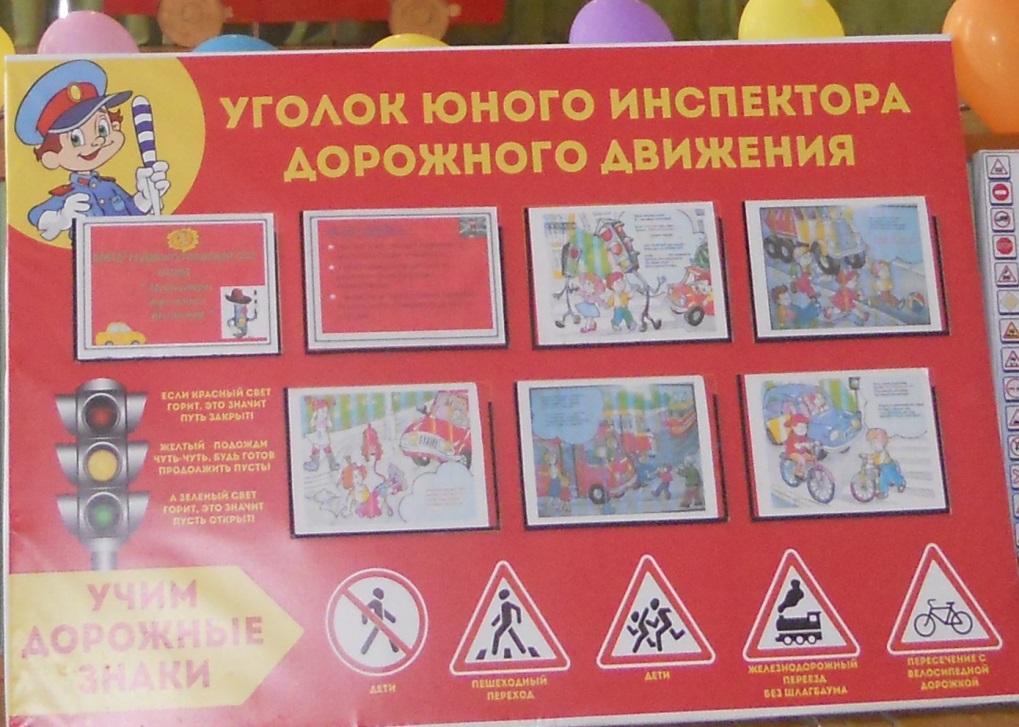  Уголок безопасности  дорожного движения  на первом  этаже школы.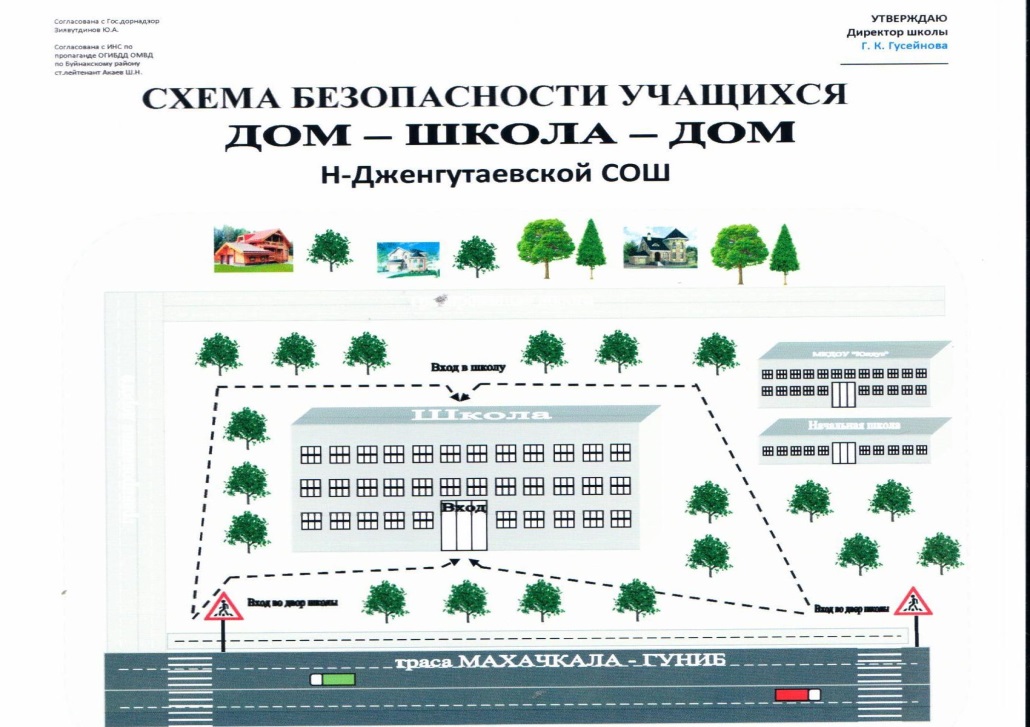 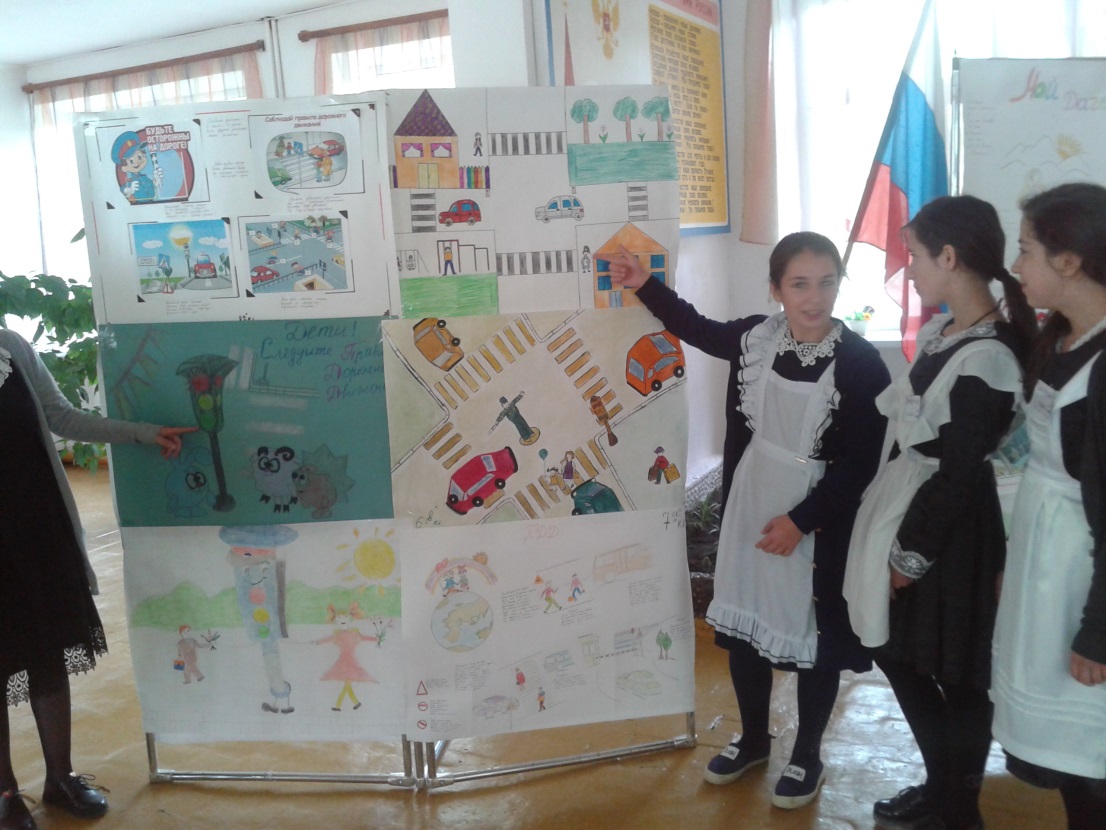                                        Выставка рисунков учащихся в фойе школы.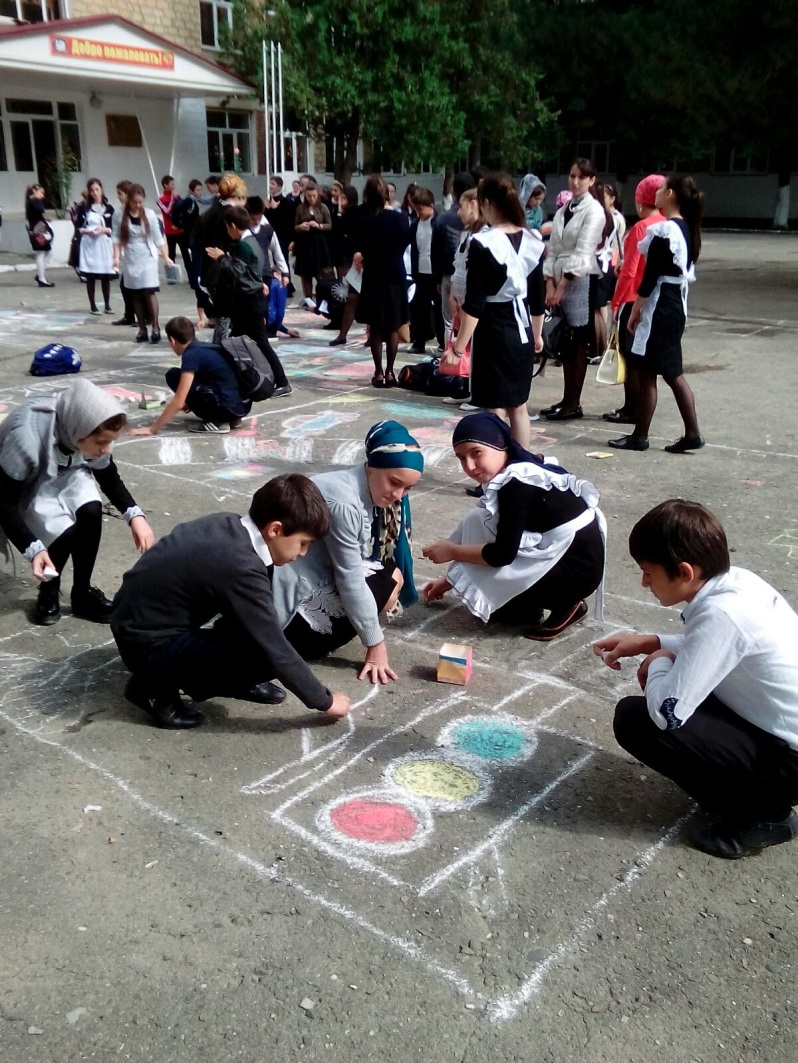                                          Рисунок на асфальте «Правила ПДД»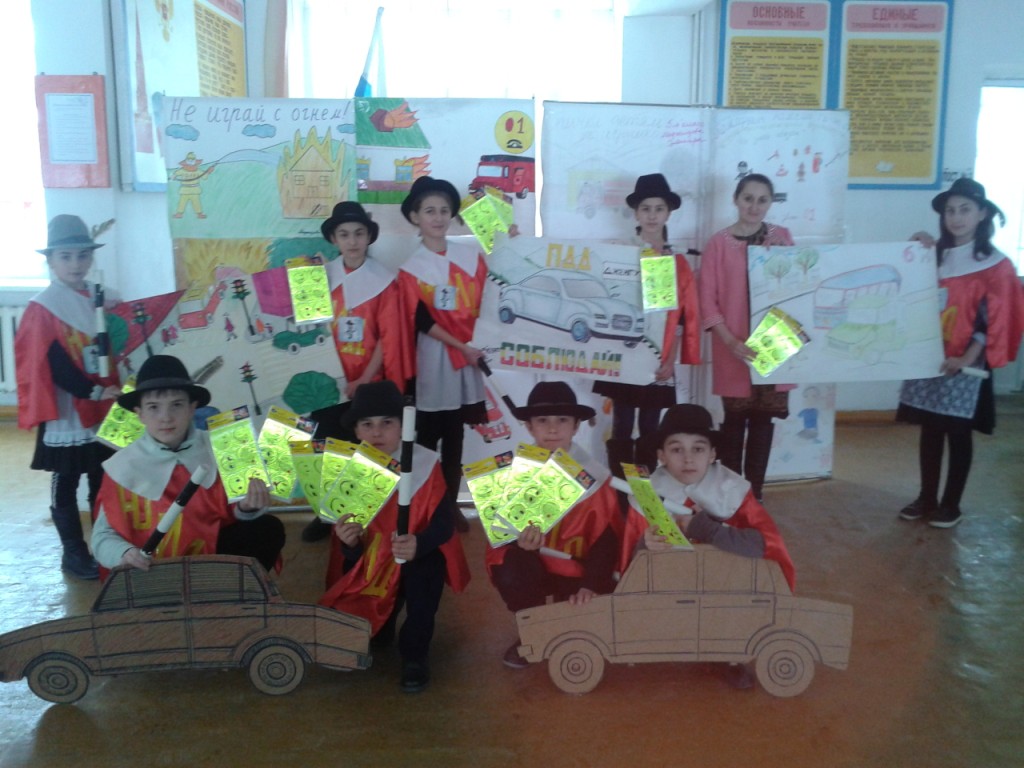 Акция « Пятерка за световозвращатель » .       Активное участие приняли члены отряда ЮИД, которые объяснили уч-ся значение данной акции и помогли приклеить светоотражающие смайлики.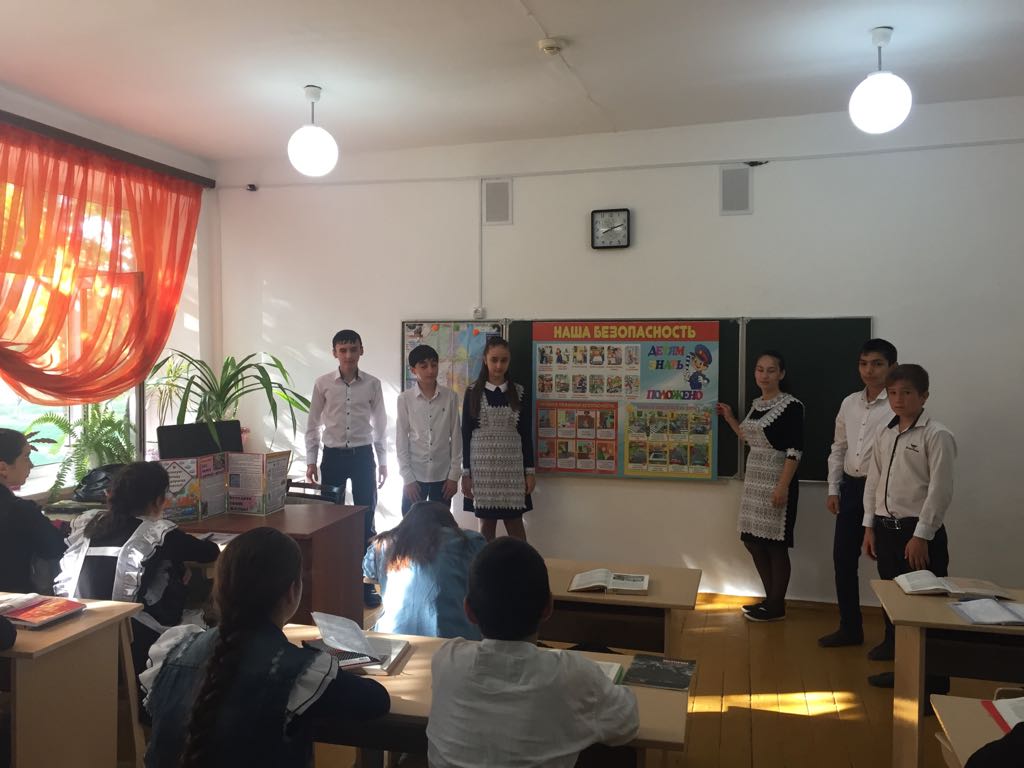 	Кл.рук-ли проводят кл.часы о ПДД.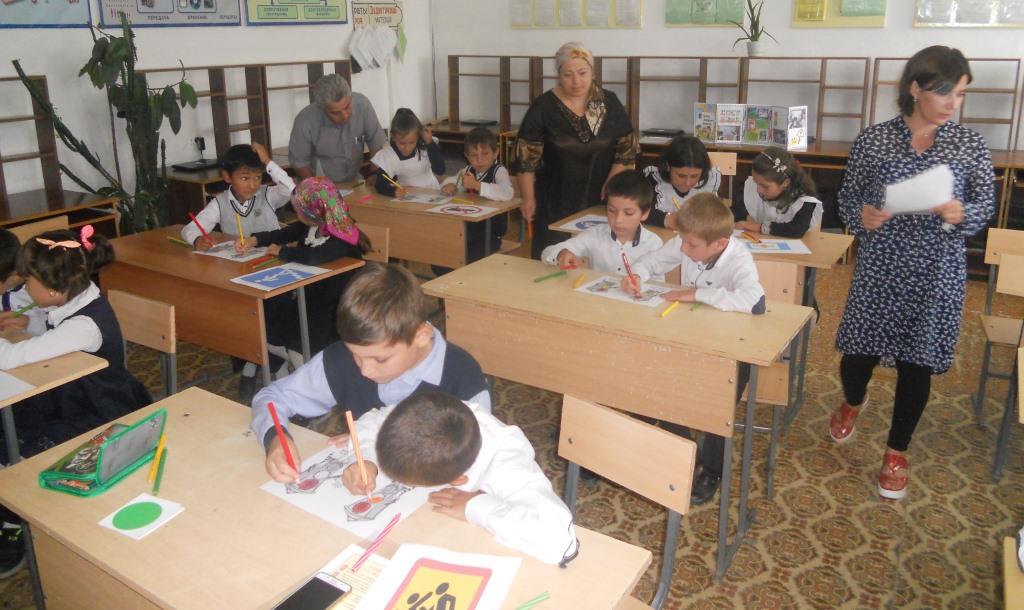 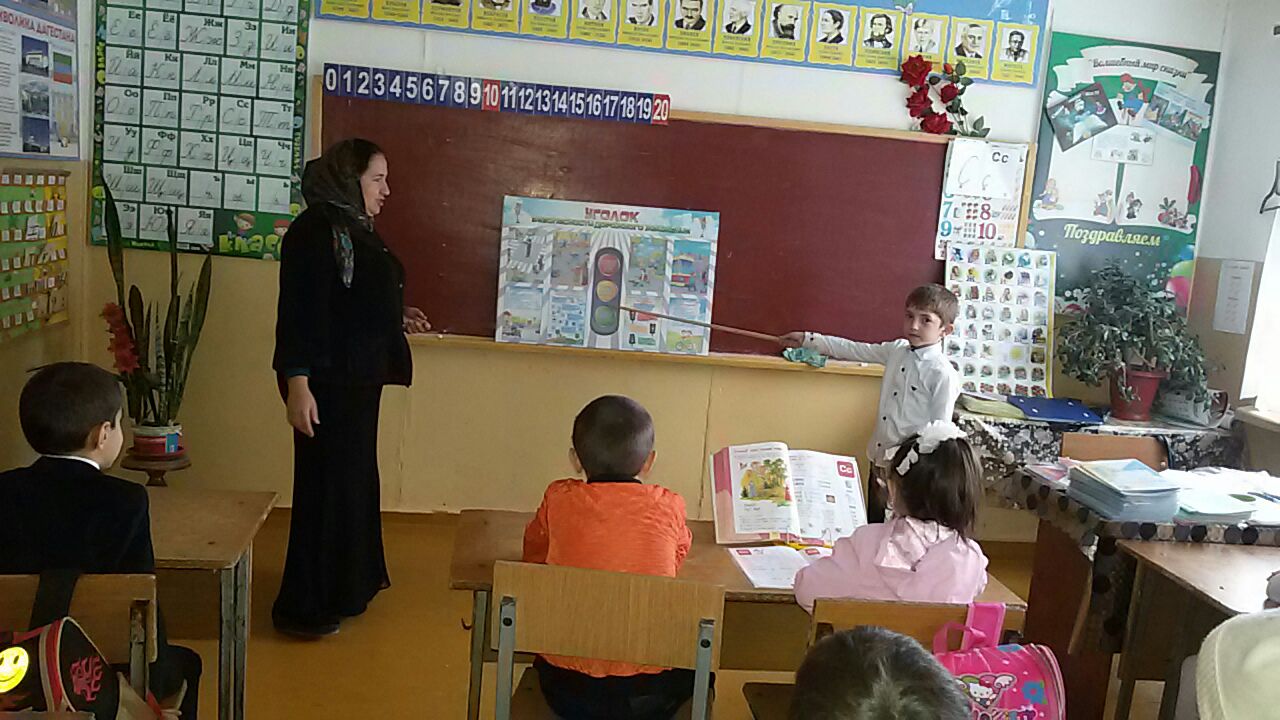 Учителя начальных классов постоянно проводят беседы о Безлопастной  пути домой.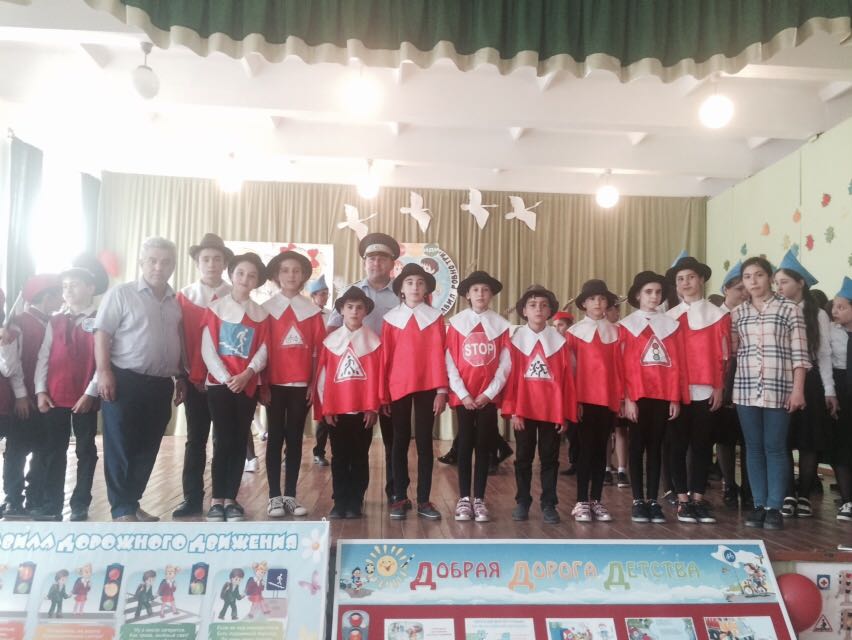                Районный конкурс «ЮИДовской стране». Команда заняла первое место.Зам. по в/рЧопанов М.М.